SH1 Pūhoi to Wellsford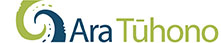 E-newsletter October 2013How to use the Pūhoi to Warkworth application websiteOur application for resource consents and a designation (over land required for the motorway) was lodged with the Environmental Protection Authority (EPA) at the end of August. These documents can be viewed online at www.nzta.govt.nz/puhoi-to-warkworth-application.There are four sets of documents that form the application - below are descriptions of each:Application forms: these are the forms completed to apply for the resource consents and the Notice of Requirement (land required for the motorway) Assessment of Environmental Effects: the AEE, as it is known, provides a description of the project, the alternatives considered, a summary of potential environmental effects and an analysis of the project against relevant policy documents. More detail on the assessments of effects is provided in the assessment reports below. Assessment reports: these describe and assess the potential environmental effects of the project. The reports also identify recommended mitigation measures to avoid, remedy or mitigate the potential adverse effects of the project on the environment. These assessments are summarised in the AEE. There are 15 separate reports covering different aspects. Drawings: in this section you can view drawings that are referred to in the assessment reports and the AEE. They include the road alignment, structures, storm water, noise and earthworks plans. Below are the assessment reports that discuss some common areas of interest:Noise - during construction and once the road opens Dust and air quality Visual and landscape - how the road will sit in the physical environment Traffic - during construction including trucks, machinery and vehicles of construction staff. An updated 3D animation is now available. This is a visualisation of the route and how it fits into the surrounding landscape. It shows how the project may look when it is completed and open to traffic. View this on the project website at http://www.nzta.govt.nz/projects/puhoi-warkworth/index.html.

Later this year the EPA will seek formal submissions from the public. To find out more about this process, please view the guides on the EPA website at http://www.epa.govt.nz/Resource-management/about-rm/policies-procedures-guides/Pages/Guides.aspx.